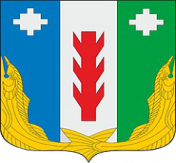 СОБРАНИЕ ДЕПУТАТОВ ПОРЕЦКОГО МУНИЦИПАЛЬНОГО ОКРУГАЧУВАШСКОЙ РЕСПУБЛИКИРЕШЕНИЕСобрания депутатов первого созываот 03 августа 2023 года № С-18/09с. ПорецкоеО гарантиях деятельности
старост сельских населенных пунктов
Порецкого муниципального округа
Чувашской РеспубликиВ соответствии с Федеральным законом от 06 октября 2003 г. № 131-ФЗ «Об общих принципах организации местного самоуправления в Российской Федерации», Законом Чувашской Республики от 21 декабря 2018 г. № 99 «Об отдельных вопросах, связанных с деятельностью и статусом старосты населенного пункта на территории Чувашской Республики, Уставом Порецкого муниципального округа Чувашской Республики, Собрание депутатов Порецкого муниципального округа Чувашской Республики                    р е ш и л о:1. Утвердить прилагаемый Порядок получения информации (за исключением информации, содержащей сведения, составляющие государственную тайну, сведения о персональных данных, и информации, доступ к которой ограничен федеральными законами), необходимой для осуществления деятельности старосты сельского населенного пункта Порецкого муниципального округа Чувашской Республики, в том числе по вопросам обеспечения безопасности граждан, согласно приложению № 1 к настоящему решению.2. Утвердить прилагаемый Порядок направления старостой сельского населенного пункта Порецкого муниципального округа Чувашской Республики обращений и предложений органам местного самоуправления Порецкого муниципального округа Чувашской Республики, в том числе оформленных в виде проектов муниципальных правовых актов, подлежащих обязательному рассмотрению органами местного самоуправления Порецкого муниципального округа Чувашской Республики, согласно приложению № 2 к настоящему решению.3. Утвердить прилагаемый Порядок беспрепятственного посещения старостой сельского населенного пункта Порецкого муниципального округа Чувашской Республики органов местного самоуправления Порецкого муниципального округа Чувашской Республики, согласно приложению № 3 к настоящему решению.4. Настоящее решение вступает в силу со дня его официального опубликования в издании «Вестник Поречья» и подлежит размещению на официальном сайте Порецкого муниципального округа в информационно-телекоммуникационной сети «Интернет».Председатель Собрания депутатов Порецкого муниципального округа                                             Л.Г.ВасильевГлава Порецкого муниципального округа                                       Е.В.ЛебедевПриложение № 1
к решению Собрания депутатов
Порецкого муниципального округа
Чувашской РеспубликиПорядок получения информации (за исключением информации, содержащей сведения, составляющие государственную тайну, сведения о персональных данных, и информации, доступ к которой ограничен федеральными законами), необходимой для осуществления деятельности старосты сельского населенного пункта Порецкого муниципального округа Чувашской Республики, в том числе по вопросам обеспечения безопасности граждан1. Настоящий Порядок разработан в соответствии с Федеральным законом от 06.10.2003 № 131-ФЗ «Об общих принципах организации местного самоуправления в Российской Федерации», Федеральным законом от 27.07.2006 № 149-ФЗ «Об информации, информационных технологиях и о защите информации», Законом Чувашской Республики от 21.12.2018 № 99 «Об отдельных вопросах, связанных с деятельностью и статусом старосты населенного пункта на территории Чувашской Республики», Уставом Порецкого муниципального округа Чувашской Республики и регулирует вопросы получения информации (за исключением информации, содержащей сведения, составляющие государственную тайну, сведения о персональных данных, и информации, доступ к которой ограничен федеральными законами), необходимой для осуществления деятельности старосты сельского населенного пункта Порецкого муниципального округа Чувашской Республики (далее - старосты), в том числе по вопросам обеспечения безопасности граждан.2. Староста вправе получать от органов местного самоуправления Порецкого муниципального округа Чувашской Республики информацию (за исключением информации, содержащей сведения, составляющие государственную тайну, сведения о персональных данных, и информации, доступ к которой ограничен федеральными законами), необходимую для осуществления своей деятельности, в том числе по вопросам обеспечения безопасности граждан населенного пункта.3. Доступ к информации может осуществляться в порядке:ознакомления с официальными документами, содержащими запрашиваемую информацию;получения копии соответствующего документа или выдержки из него;получения справки, содержащей запрашиваемую информацию;получения письменного либо устного изложения содержания запрашиваемой информации;получения сведений об источнике опубликования запрашиваемой информации в официальном издании.Запрос на информацию, а также предоставление информации по запросу может осуществляться в устной или письменной форме либо с использованием электронных технологий.4. Доступ к информации, осуществляемый в порядке, установленном пунктом 3 настоящего Порядка, осуществляется в разумные сроки в соответствии с запросом старосты. При отсутствии в запросе старосты указания на срок предоставления информации органом местного самоуправления информация предоставляется в сроки, установленные Федеральным законом от 02.05.2006 № 59-ФЗ «О порядке рассмотрения обращений граждан Российской Федерации».5. Отказ в предоставлении информации, необоснованная отсрочка ответа или его непредставление в течение установленного срока, а равно другие нарушения порядка рассмотрения и удовлетворения запроса, предусмотренного законом, могут быть обжалованы в вышестоящий орган (организацию), в органы прокуратуры или в суд.Приложение № 2
к решению Собрания депутатов
Порецкого муниципального округа
Чувашской РеспубликиПорядок направления старостой сельского населенного пункта Порецкого муниципального округа Чувашской Республики обращений и предложений органам местного самоуправления Порецкого муниципального округа Чувашской Республики, в том числе оформленных в виде проектов муниципальных правовых актов, подлежащих обязательному рассмотрению органами местного самоуправления Порецкого муниципального округа Чувашской Республики1. Настоящий Порядок разработан в соответствии с Федеральным законом от 06.10.2003 № 131-ФЗ «Об общих принципах организации местного самоуправления в Российской Федерации», Федеральным законом от 02.05.2006 № 59-ФЗ «О порядке рассмотрения обращений граждан Российской Федерации», Законом Чувашской Республики от 21.12.2018 № 99 «Об отдельных вопросах, связанных с деятельностью и статусом старосты населенного пункта на территории Чувашской Республики», Уставом Порецкого муниципального округа Чувашской Республики и регулирует вопросы направления старостой сельского населенного пункта Порецкого муниципального округа Чувашской Республики (далее по тексту - староста) обращений и предложений органам местного самоуправления Порецкого муниципального округа Чувашской Республики, в том числе оформленных в виде проектов муниципальных правовых актов, подлежащих обязательному рассмотрению органами местного самоуправления Порецкого муниципального округа Чувашской Республики.2. Для осуществления своей деятельности староста вправе направлять обращения и предложения органам местного самоуправления Порецкого муниципального округа Чувашской Республики в порядке, определенном Федеральным законом от 02.05.2006 № 59-ФЗ «О порядке рассмотрения обращений граждан Российской Федерации».Обращения и предложения старосты подлежат обязательному рассмотрению органом местного самоуправления Порецкого муниципального округа Чувашской Республики с предоставлением ответа по существу обращения либо предложения в срок, не превышающий 30 дней. В исключительных случаях руководитель органа местного самоуправления Порецкого муниципального округа Чувашской Республики вправе продлить срок рассмотрения обращения не более чем на 30 дней, с уведомлением старосты о продлении срока рассмотрения обращения.3. Староста вправе выступить с правотворческой инициативой в порядке, предусмотренном Собранием депутатов Порецкого муниципального округа Чувашской Республики. Проект муниципального правового акта, внесенный в порядке реализации правотворческой инициативы старосты, подлежит обязательному рассмотрению органом местного самоуправления Порецкого муниципального округа Чувашской Республики или должностным лицом органа местного самоуправления Порецкого муниципального округа Чувашской Республики, к компетенции которых относится принятие такого акта, в течение трех месяцев со дня его внесения.4. Собрание депутатов Порецкого муниципального округа Чувашской Республики рассматривает указанные проекты на открытом заседании. Старосте должна быть предоставлена возможность изложения своей позиции при рассмотрении указанного проекта. Принятое по результатам рассмотрения такого проекта муниципального правового акта мотивированное решение должно быть официально в письменной форме доведено до сведения внесшему его старосте.5. Копия принятого в связи с правотворческой инициативой старосты муниципального правового акта предоставляется старосте лично либо почтовым сообщением в течение 7 дней с момента его принятия.Приложение № 3
к решению Собрания депутатов
Порецкого муниципального округа
Чувашской РеспубликиПорядок беспрепятственного посещения старостой сельского населенного пункта Порецкого муниципального округа Чувашской Республики органов местного самоуправления Порецкого муниципального округа Чувашской Республики1. Настоящий Порядок разработан в соответствии с Федеральным законом от 06.10.2003 № 131-ФЗ «Об общих принципах организации местного самоуправления в Российской Федерации», Законом Чувашской Республики от 21.12.2018 № 99 «Об отдельных вопросах, связанных с деятельностью и статусом старосты населенного пункта на территории Чувашской Республики», Уставом Порецкого муниципального округа Чувашской Республики и регулирует вопросы беспрепятственного посещения старостой сельского населенного пункта Порецкого муниципального округа Чувашской Республики (далее по тексту - староста) органов местного самоуправления Порецкого муниципального округа Чувашской Республики.2. Староста вправе беспрепятственно посещать органы местного самоуправления Порецкого муниципального округа Чувашской Республики (далее по тексту - органы местного самоуправления) при предъявлении удостоверения старосты в часы работы органов местного самоуправления.Староста обязан соблюдать требования пропускного и внутриобъектового режима работы органов местного самоуправления Порецкого муниципального округа Чувашской Республики.